КАК ОРГАНИЗОВАТЬ РАБОТУ КРУЖКОВ И КЛУБНЫХ ФОРМИРОВАНИЙ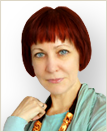 Лилия Киреева, эксперт Системы Культура, кандидат педагогических наукЧТО СЧИТАТЬ КЛУБНЫМ ФОРМИРОВАНИЕМ И КРУЖКОМКлубное формирование – это добровольное объединение людей для занятия творчеством. Цель клубных формирований – организовать досуг и отдых участников, создать условия для получения новых знаний и навыков.Видов клубных формирований несколько. Это кружки, студии любительского художественного и технического творчества, любительские объединения и клубы по интересам, народные университеты, школы и курсы прикладных знаний и навыков, физкультурно-спортивные кружки и секции, группы здоровья и туризма. Главное, чтобы они соответствовали целям и видам деятельности клубного учреждения.В кружках на первом месте стоят учебно-тренировочные занятия. Они составляют больше половины времени, отведенного на работу кружка. Результаты полученных знаний и навыков участники демонстрируют на концертах, выставках, конкурсах, состязаниях, показательных занятиях, открытых уроках, творческих лабораториях, мастер-классах и т.д.Во главе кружка стоит руководитель, который назначается директором учреждения культуры.Таким образом, кружок – клубное формирование, основа деятельности учреждения культуры клубного типа.Используйте эти определения и рекомендации материала для написания Положения о клубном формировании или модельного стандарта деятельности учреждения клубного типа.ОТ ЧЕГО ЗАВИСИТ КОЛИЧЕСТВО КЛУБНЫХ ФОРМИРОВАНИЙ В УЧРЕЖДЕНИИ КУЛЬТУРЫНормативное количество кружков или клубных формирований в культурно-досуговых учреждениях или учреждениях дополнительного образования на федеральном уроне не установлено.Показатели учреждения культурно-досугового типа вне зависимости от функционала или ведомственной принадлежности, зависят:от материальной базы учреждения;объемов финансирования;количества посетителей;жителей района;проводимых мероприятий.Это предусмотрено Приложением № 2 (раздел "Методические рекомендации по созданию условий для развития местного традиционного народного художественного творчества в муниципальных образованиях", подраздел "Показатели деятельности") к приказу Минкультуры России от 25 мая 2006 г. № 229.Допустимо, что количество кружков различается даже в учреждениях одной и той же ведомственной принадлежности в границах одной территории.Поэтому об установления нормативов говорить не приходится. В каждом конкретном случае руководствуйтесь принципом целесообразности, учитывайте правовые последствия включения в штатное расписание учреждения должности "руководитель кружка" или должности "педагог дополнительного образования" (письмо Минобрнауки России от 26 марта 2007 г. № 06-636).КАК ОПРЕДЕЛИТЬ ПРОДОЛЖИТЕЛЬНОСТЬ ЗАНЯТИЙ В КРУЖКЕПродолжительность занятий клубных формирований вы устанавливаете с учетом возраста участников.Рекомендуемая продолжительность занятий:КАКИЕ УЧЕТНЫЕ ДОКУМЕНТЫ ДОЛЖЕН ВЕСТИ РУКОВОДИТЕЛЬ КРУЖКАРуководитель кружка (театрального, музыкального, хорового, хореографического):участвует в планировании работы кружка;составляет сметы расходов и доходов деятельности кружка.Об этом сказано в разделе 5.2.1 Квалификационных характеристик № 251н.Кроме того, руководитель ведет Журнал учета работы клубного учреждения. Это требование содержит Положение о клубном учреждении, утвержденное решением Коллегии Минкультуры России от 29 мая 2002 г. № 10 (приложение 1). Журнал учета работы клубного учреждения – документ строгой отчетности.Данные журнала используйте:для контроля выполнения планов и других показателей;заполнения годового статистического отчета по форме № 7-НК.Учтите, что показатели отчета № 7-НК учредитель использует для установления заработной платы работников, подготовки официальной статистической информации, проверок в случаях, предусмотренных законодательством.Проконтролируйте, чтобы руководитель кружка в первую очередь обеспечил учет посещаемости и оформление договоров с посетителями кружка или их родителями. Зафиксируйте это в должностной инструкции руководителя кружка или трудовом договоре (эффективном контракте).Внимание: на основании Журнала невозможно организовать учет рабочего времени. Для этого предусмотрен табель учета рабочего времени. Об этом сказано в п. 4 ст. 91 ТК РФ. Журнал ни юридически, ни по содержащейся в нем информации не подтверждает присутствие работника на рабочем месте. В раздел II Журнала заносятся отдельные сведения об участии работников в мероприятиях. Однако мероприятие, отмеченное в Журнале, длится 3-4 часа, а рабочий день составляет 8 часов.Используйте сведения Журнала:при определении размеров стимулирующих выплат работников;для выводов о достижении работником установленных показателей;выполнения должностных обязанностей.КАК ИЗМЕРИТЬ ЭФФЕКТИВНОСТЬ КРУЖКАЭффективность кружков на платной основе измеряйте величиной прибыли. При этом учитывайте миссию и концепцию развития учреждения. Прибыли может не быть, но убыточный кружок поможет вам решить проблему привлечения посетителей. Помните, что бесплатными будут только те услуги, которые стандартизированы законом от 19 декабря 2012 г. № 273-ФЗ. Индивидуальные досуговые услуги не стандартизированы, поэтому устанавливайте за них плату. Групповые занятия на бесплатной основе предоставляйте, если они заложены в концепции развития учреждения или политике учредителя.Для бюджетных кружков эффективность определяйте выполнением нормативов, установленных государственным (муниципальным) заданием.КАКИЕ ПОКАЗАТЕЛИ ЭФФЕКТИВНОСТИ УСТАНОВИТЬ РУКОВОДИТЕЛЮ КРУЖКАПоказатели эффективности руководителя кружка включите в эффективный контракт (приложение № 3 к Программе от 26 ноября 2012 г. № 2190-р).  Используйте их для стимулирующих выплат (Пункт 13)ИЗ КАКИХ ИСТОЧНИКОВ ФИНАНСИРОВАТЬ КРУЖОКФинансирование кружка  может быть бюджетным и внебюджетным – за счет платы за участие в кружке. Размер платы устанавливайте не ниже стоимости норматива затрат на 1-го участника в бюджетном кружке.  
«Как организовать работу кружков и клубных формирований». Киреева Л.Н.
© Материал из Справочной системы «Культура».
Подробнее: https://vip.1cult.ru/#/document/16/22501/dfasl31p0q/?of=copy-08de1f44b4Возраст участниковПериодичностьПродолжительностьДошкольный и младший школьный возраст2 раза в неделю30-45 минутСредний и старший школьный возраст2, 3 раза в неделю1,5 академических часа с перерывом 10 минутВзрослые2, 3 раза в неделю1,5 академических часа с перерывом 10 минутНаименование выплатыУсловие получения выплатыПоказатели и критерии оценки эффективности деятельностиПериодичностьРазмерЗа выполнение муниципального заданияОтсутствие обоснованных жалоб граждан на качество услуг, оказываемых учреждением, и наложенных по результатам рассмотрения жалоб на работника дисциплинарных взысканийКоличество и направленность кружков, работой которых работник руководит (ед., описание)Количество проводимых занятий вне кружковой работы (при наличии)Если состав стабилен, то можно отдельным показателем определить наполняемость кружка или текучесть получателей услугЕжемесячноПри определении размеров важно определиться будет ли он носить фиксированный характер (сумма указывается в рублях) или размер стимулирующей выплаты будет привязан к окладу (в случае увеличения оклада, выплата также будет увеличиваться). Порядок определения размеров стимулирующих выплат осуществляется положением об оплате труда или коллективным договором.За выполнение особо важных работУчастие в планировании деятельности учреждения, предоставлении учреждением отчетностиНаличие перспективных (годовых, иной период) и текущих планов работы (ежемесячных) (указать периодичность представления для утверждения)Своевременное предоставление отчетных документов (указать за оформление каких документов работник отвечает)Ежемесячно / ежеквартальноПри определении размеров важно определиться будет ли он носить фиксированный характер (сумма указывается в рублях) или размер стимулирующей выплаты будет привязан к окладу (в случае увеличения оклада, выплата также будет увеличиваться). Порядок определения размеров стимулирующих выплат осуществляется положением об оплате труда или коллективным договором.За интенсивностьУчастие работника в выставочной, иной творческой деятельности учрежденияКоличество организованных работником выставок (в соответствии с планом работы учреждения)Количество творческих мероприятий, к проведению которых привлекался работник (потребность определяется художественным руководителем)Ежемесячно/ ежеквартальноПри определении размеров важно определиться будет ли он носить фиксированный характер (сумма указывается в рублях) или размер стимулирующей выплаты будет привязан к окладу (в случае увеличения оклада, выплата также будет увеличиваться). Порядок определения размеров стимулирующих выплат осуществляется положением об оплате труда или коллективным договором.